Итоговый протоколКомандное Первенство Пензенской областиг. Пенза                                                                                    14.05.2016 г.КОМАНДНОЕ КАТАВЕСОВЫЕ КАТЕГОРИИКОМАНДНОЕ КУМИТЭГлавный секретарь                                                                 С.И. Новский (С1К)Ком КАТА М 8-9 лет (Элементы: 9 )Ком КАТА М 8-9 лет (Элементы: 9 )Ком КАТА М 8-9 лет (Элементы: 9 )Ком КАТА М 8-9 лет (Элементы: 9 )1Заречный 1- Корачаров Даниил- Степанов Тимофей- Яшокин АндрейМОУДОД ДЮСШ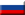 RUSSIAN FEDERATION2Заречный 2- Трошин Олег- Климов Матвей- Прокофьев АндрейМОУДОД ДЮСШRUSSIAN FEDERATION3Заречный 5- Глебова Карина- Сошникова Лина- Балакина АлинаМОУДОД ДЮСШRUSSIAN FEDERATION3Тайфун 1- Чижанов Егор- Ментюков Артем- Макарова ВероникаСК ТайфунRUSSIAN FEDERATION5Заречный 6- Крючков Александр- Шахов Михаил- Юртаев ГлебМОУДОД ДЮСШRUSSIAN FEDERATION5Заречный 4- Сараев Захар- Кобяков Андрей- Шабалов АртемМОУДОД ДЮСШRUSSIAN FEDERATION7Заречный 3- Евплов Сергей- Ризин Егор- Сергунин ПавелМОУДОД ДЮСШRUSSIAN FEDERATION7Тайфун 2- Рамазанов Мухаммед- Шестаков Богдан- Хынкин АрсенийСК ТайфунRUSSIAN FEDERATION9Заречный 7- Купцов Николай- Рожков Александр- Василенко АлександрМОУДОД ДЮСШRUSSIAN FEDERATIONКом КАТА М 10-11 лет (Элементы: 5 )Ком КАТА М 10-11 лет (Элементы: 5 )Ком КАТА М 10-11 лет (Элементы: 5 )Ком КАТА М 10-11 лет (Элементы: 5 )1Тайфун 1- Кесер Николай- Калистратов Устин- Хушвактов НекрузСК ТайфунRUSSIAN FEDERATION2Заречный 1- Ермаков Никита- Саранцев Егор- Свистунов СергейМОУДОД ДЮСШRUSSIAN FEDERATION3Тайфун 2- Селькаев Умар- Конюхов Кирилл- Стебеньков ЯрославСК ТайфунRUSSIAN FEDERATION3Заречный 2- Василенко Андрей- Рябов Андрей- Загоровский МаксимМОУДОД ДЮСШRUSSIAN FEDERATION5Заречный 3- Иванова Алина- Подольский Ян- Родионов ДмитрийМОУДОД ДЮСШRUSSIAN FEDERATIONМ 6-7 лет -25 кг (Элементы: 7 )М 6-7 лет -25 кг (Элементы: 7 )М 6-7 лет -25 кг (Элементы: 7 )М 6-7 лет -25 кг (Элементы: 7 )1Морозов ВладСК ВерностьRUSSIAN FEDERATION2Сараев ЗахарМОУДОД ДЮСШRUSSIAN FEDERATION3Донкин ВладСК ВерностьRUSSIAN FEDERATION3Баранов ВладиславСК ВерностьRUSSIAN FEDERATION5Простихин КириллСК ВосходRUSSIAN FEDERATION5Васякин НикитаСК ТайфунRUSSIAN FEDERATION7Горелов ЕгорСК ТайфунRUSSIAN FEDERATIONМ 6-7 лет +25 кг (Элементы: 8 )М 6-7 лет +25 кг (Элементы: 8 )М 6-7 лет +25 кг (Элементы: 8 )М 6-7 лет +25 кг (Элементы: 8 )1Москвицин ЯрославСК ВерностьRUSSIAN FEDERATION2Ризин ЕгорМОУДОД ДЮСШRUSSIAN FEDERATION3Гаврилкин КириллСК ВерностьRUSSIAN FEDERATION3Кузин ЕгорСК ВосходRUSSIAN FEDERATION5Москвицин ИльяСК ВерностьRUSSIAN FEDERATION5Егоров РоманМОУДОД ДЮСШRUSSIAN FEDERATION7Евплов СергейМОУДОД ДЮСШRUSSIAN FEDERATION7Чурпин АртемСК ВерностьRUSSIAN FEDERATIONЖ 8-9 лет абс (Элементы: 4 )Ж 8-9 лет абс (Элементы: 4 )Ж 8-9 лет абс (Элементы: 4 )Ж 8-9 лет абс (Элементы: 4 )1Винокурова СофияСК ВерностьRUSSIAN FEDERATION2Балакина АлинаМОУДОД ДЮСШRUSSIAN FEDERATION3Сошникова ЛинаМОУДОД ДЮСШRUSSIAN FEDERATION3Глебова КаринаМОУДОД ДЮСШRUSSIAN FEDERATIONКом 8-9 лет (Элементы: 16 )Ком 8-9 лет (Элементы: 16 )Ком 8-9 лет (Элементы: 16 )Ком 8-9 лет (Элементы: 16 )1Тайфун 1- Кесер Николай- Чижанов Егор- Шестаков БогданСК ТайфунRUSSIAN FEDERATION2Верность 1- Сотников Данила- Терехин Дмитрий- Самодуровский АнтонСК ВерностьRUSSIAN FEDERATION3Заречный 6- Грызулин Родион- Сырвачев Артем- Фирсов МатвейМОУДОД ДЮСШRUSSIAN FEDERATION3Верность 5- Соломатин Сергей- Кромин Роман- Иванщин ЕгорСК ВерностьRUSSIAN FEDERATION5Верность 6- Мачнев Владимир- Повалишев Руслан- Земцов ВладимирСК ВерностьRUSSIAN FEDERATION5Заречный 1- Корачаров Даниил- Степанов Тимофей- Яшокин АндрейМОУДОД ДЮСШRUSSIAN FEDERATION7Верность 4- Евстигнеев Никита- Мокшанцев Дмитрий- Московкин АлексейСК ВерностьRUSSIAN FEDERATION7Тайфун 2- Ментюков Артем- Лемешев Никита- Васякин НикитаСК ТайфунRUSSIAN FEDERATION9Тайфун 3- Рамазанов Мухаммед- Хынкин АрсенийСК ТайфунRUSSIAN FEDERATION9Заречный 2- Трошин Олег- Климов Матвей- Прокофьев АндрейМОУДОД ДЮСШRUSSIAN FEDERATION11Заречный 3- Сергунин Павел- Кобяков Андрей- Шабалов АртемМОУДОД ДЮСШRUSSIAN FEDERATION11Верность 7- Круглов Антон- Абрамов Константин- Демидов МаксимСК ВерностьRUSSIAN FEDERATION13Верность 2- Маюлов Андрей- Котельников Александр- Корольков МаксимСК ВерностьRUSSIAN FEDERATION13Верность 3- Абрамов Егор- Колупанов ИванСК ВерностьRUSSIAN FEDERATIONКом 10-11 лет (Элементы: 8 )Ком 10-11 лет (Элементы: 8 )Ком 10-11 лет (Элементы: 8 )Ком 10-11 лет (Элементы: 8 )1Заречный 2- Рябов Андрей- Подольский Ян- Загоровский МаксимМОУДОД ДЮСШRUSSIAN FEDERATION2Тайфун 1- Хушвактов Некруз- Калистратов Устин- Селькаев УмарСК ТайфунRUSSIAN FEDERATION3Верность 2- Кошеваров Андрей- Персев Станислав- Гаврилкин СтаниславСК ВерностьRUSSIAN FEDERATION3Верность 1- Тюренков Даниил- Иманкулов Константин- Желтов ПавелСК ВерностьRUSSIAN FEDERATION5Восход- Мачнев Владимир- Гуляшов Дмитрий- Трошин ЕгорСК ВосходRUSSIAN FEDERATION5Верность 3- Ерошкин Роман- Маркин Артем- Звягинцев ЕвгенийСК ВерностьRUSSIAN FEDERATION7Тайфун 2- Родионов Дмитрий- Конюхов Кирилл- Стебеньков ЯрославСК ТайфунRUSSIAN FEDERATION7Заречный 1- Ермаков Никита- Саранцев Егор- Свистунов СергейМОУДОД ДЮСШRUSSIAN FEDERATIONКом 12-13 лет (Элементы: 4 )Ком 12-13 лет (Элементы: 4 )Ком 12-13 лет (Элементы: 4 )Ком 12-13 лет (Элементы: 4 )1Тайфун- Лякуткин Владислав- Володин Максим- Филин ВячеславСК ТайфунRUSSIAN FEDERATION2Верность- Бураев Иван- Трошин Артем- Кошеваров АндрейСК ВерностьRUSSIAN FEDERATION3Заречный 1- Дубровин Владислав- Сисин Александр- Николаев АлександрМОУДОД ДЮСШRUSSIAN FEDERATION3Зеречный 2- Алексеев Николай- Резников И- Евдокимов МаксимМОУДОД ДЮСШRUSSIAN FEDERATIONКом М 14-18 + (Элементы: 3 )Ком М 14-18 + (Элементы: 3 )Ком М 14-18 + (Элементы: 3 )Ком М 14-18 + (Элементы: 3 )1Пенза 2- Кривцов Геннадий- Талдыкин Владислав- Меркулов Глеб- Ефремов ВладимирФК Пензенской областиRUSSIAN FEDERATION2Пенза 1- Давудов Руслан- Волк Руслан- Минко Никита- Мещеряков ВадимФК Пензенской областиRUSSIAN FEDERATION3Пенза 3- Алом Арифул- Дасаев Дамир- Зиновьев Денис- Викулов ДаниилФК Пензенской областиRUSSIAN FEDERATIONКом Ж 10-15 лет (Элементы: 3 )Ком Ж 10-15 лет (Элементы: 3 )Ком Ж 10-15 лет (Элементы: 3 )Ком Ж 10-15 лет (Элементы: 3 )1Верность 3- Клюева Юлия- Мещерякова Маргарита- Иванова АлинаСК ВерностьRUSSIAN FEDERATION2Верность 1- Потемина Анастасия- Литынская Елизавета- Винокурова СофияСК ВерностьRUSSIAN FEDERATION3Верность 2- Галкина Виктория- Костригина Мария- Цыка АльбинаСК ВерностьRUSSIAN FEDERATION